Anexo E – Lista de controlo da candidaturaO presente anexo tem por objetivo facilitar o processo de candidatura. O candidato deve assegurar que preencheu e anexou todos os documentos constantes da presente lista de controlo. 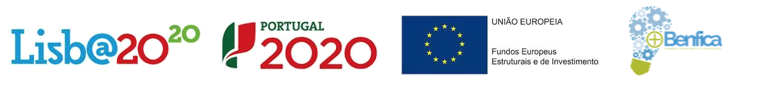 PREENCHER NO BALCÃO 2020Formulário eletrónico de candidatura do Balcão 2020 (https://balcao.portugal2020.pt/Balcao2020.idp/RequestLoginAnd Password.aspx), preenchido de acordo com as instruções do Guião de candidaturas multifundos SI2E (https://www.maisbenfica.org/)ANEXOS A DESCARREGAR E ANEXAR À CANDIDATURA Anexo D - Memória Descri/va, Mapa de Inves/mentos, Demonstração de Resultados e Balanço previsional OUTROS DOCUMENTOS A ANEXAR À CANDIDATURA(Obrigatórios para a verificação da elegibilidade do beneficiário, da operação e do mérito da candidatura)Certidão permanente do registo comercial válidaDeclaração de Início de AtividadePrintscreen do site da Autoridade Tributária – Situação Cadastral Atual completaCertidão de enquadramento de IVA (comprovativa de IVA não reembolsável, quando aplicável) Certiﬁcado eletrónico emitido pelo IAPMEI para micro e pequenas empresas Certidão de não dívida emitido pela Autoridade Tributária  Certidão de não dívida emitida pela Segurança Social IES/IRS do ano anterior à candidatura  Balanço e Demonstração de Resultados, mais recente validado pelo TOC (se aplicável) Licenciamentos e autorizações (incluindo pedidos e pareceres prévios) relativos à atividade a desenvolver (se aplicável) Extrato de remunerações mensal (com todos os trabalhadores) de todos os meses do ano anterior à candidatura Comprovativo da situação face ao emprego dos trabalhadores a contratarDocumentos de suporte ao Mapa de investimentos (orçamentos ou faturas proforma detalhados – na componente FEDER, faturas e outros documentos de despesa – na componente FSE Documentos comprovativos que suportem o cumprimento dos critérios de seleção, quando aplicável Outros documentos considerados relevantes para a caracterização e fundamentação da operação, quando aplicável